Our ref: SCR/EJO16 March 2022Dear Parent / CarerYou will be aware that Unity College is expanding and a large new building funded by Lancashire County Council, is currently being built behind the astro turf.  The new building should have been ready for September 2021, but due to Covid-19 the building work has been delayed.  The new building will consist of six extra science classrooms, 11 general classrooms, a new library, an additional food technology room and additional PE changing facilities.  The whole English department and half the science department are moving over to the new build so the existing building will be re configured with a number of departments moving to different areas of the college. I have been informed that the hand over date of the new building will be during the Easter break which is much sooner than we had expected.  In order for us to ensure that the new building is fully operational after Easter, staff will need two days around the Easter holiday to pack and then unpack.  These days will be Friday 1 April 2022 and Tuesday 19 April 2022. Therefore, your child will work from home on these two days and where possible live learning will take place.  All students are expected to attend all lessons virtually on Friday 1 and Tuesday 19 April 2022.  Therefore, the college will close for students at 3.10pm on Thursday 31 March; on Friday 1 April students will be home learning.  There will then be the Easter break until the end of Monday 18 April and then students will be home learning on Tuesday 19 April.  All students will return to Unity College on Wednesday 20 April 2022 for an 8.40am start.I also remind you that the following days are holiday dates for students and staff:Friday 29 April 2022 – additional day due to the Queen’s Platinum JubileeMonday 2 May 2022 – Bank HolidayMonday 30 May 2022 – end of Friday 3 June 2022 – half termI take this opportunity to thank you for your support to Unity College as we work together to offer the very best learning opportunities and experiences for your child during their secondary education. Yours faithfully 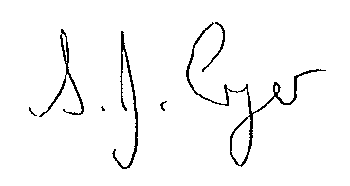 S Cryer (Mrs) Headteacher